DEP6092 (April 2011)	401 KAR 42:290“RETAIN A COPY OF THIS FORM FOR YOUR RECORDS”Page 1 of 1AFFIDAVIT OF WAIVER FOR PSTEAF REIMBURSEMENTAFFIDAVIT OF WAIVER FOR PSTEAF REIMBURSEMENTAFFIDAVIT OF WAIVER FOR PSTEAF REIMBURSEMENTAFFIDAVIT OF WAIVER FOR PSTEAF REIMBURSEMENT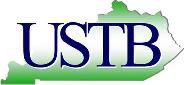 KENTUCKY DEPARTMENT FOR     ENVIRONMENTAL PROTECTIONMail completed form to:DIVISION OF WASTE MANAGEMENT UNDERGROUND STORAGE TANK BRANCH 300 SOWER BLVD, SECOND FLOOR FRANKFORT, KENTUCKY 40601(502) 564-5981http://waste.ky.gov/ustFOR STATE USE ONLYFACILITY OWNER AND/OR OPERATOR SIGNATUREFACILITY OWNER AND/OR OPERATOR SIGNATUREFACILITY OWNER AND/OR OPERATOR SIGNATUREFACILITY OWNER AND/OR OPERATOR SIGNATUREWe, the  undersigned  facility owner and/or operator 		, hereby acknowledge that reimbursement from the Petroleum Storage Tank Environmental Assurance Fund will not be sought for  the  actions  to  be  performed at the 	, AI # 	 facility for (check the appropriate box below):    The purpose of meeting the requirements of 401 KAR Chapter 42 for the release reported on  	 (date); or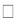     The proposal submitted on 	(date) by 		; or     The written directive issued by the cabinet on 		(date); or    Other 	(describe).OWNER AND/OR OPERATORWe, the  undersigned  facility owner and/or operator 		, hereby acknowledge that reimbursement from the Petroleum Storage Tank Environmental Assurance Fund will not be sought for  the  actions  to  be  performed at the 	, AI # 	 facility for (check the appropriate box below):    The purpose of meeting the requirements of 401 KAR Chapter 42 for the release reported on  	 (date); or    The proposal submitted on 	(date) by 		; or     The written directive issued by the cabinet on 		(date); or    Other 	(describe).OWNER AND/OR OPERATORWe, the  undersigned  facility owner and/or operator 		, hereby acknowledge that reimbursement from the Petroleum Storage Tank Environmental Assurance Fund will not be sought for  the  actions  to  be  performed at the 	, AI # 	 facility for (check the appropriate box below):    The purpose of meeting the requirements of 401 KAR Chapter 42 for the release reported on  	 (date); or    The proposal submitted on 	(date) by 		; or     The written directive issued by the cabinet on 		(date); or    Other 	(describe).OWNER AND/OR OPERATORWe, the  undersigned  facility owner and/or operator 		, hereby acknowledge that reimbursement from the Petroleum Storage Tank Environmental Assurance Fund will not be sought for  the  actions  to  be  performed at the 	, AI # 	 facility for (check the appropriate box below):    The purpose of meeting the requirements of 401 KAR Chapter 42 for the release reported on  	 (date); or    The proposal submitted on 	(date) by 		; or     The written directive issued by the cabinet on 		(date); or    Other 	(describe).OWNER AND/OR OPERATORNOTARY INFORMATIONNOTARY INFORMATIONNOTARY INFORMATIONNOTARY INFORMATIONSubscribed and sworn to before me by 	this  the 	day of 	, 20 	.NOTARY PUBLICMy Commission Expires: 	.Subscribed and sworn to before me by 	this  the 	day of 	, 20 	.NOTARY PUBLICMy Commission Expires: 	.Subscribed and sworn to before me by 	this  the 	day of 	, 20 	.NOTARY PUBLICMy Commission Expires: 	.Subscribed and sworn to before me by 	this  the 	day of 	, 20 	.NOTARY PUBLICMy Commission Expires: 	.